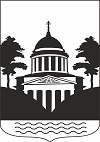 Российская ФедерацияНовгородская областьДУМА ЛЮБЫТИНСКОГО МУНИЦИПАЛЬНОГО  РАЙОНАР Е Ш Е Н И ЕО внесении дополнений в прогнозный план  (программу) приватизации муниципального имущества Любытинского муниципального района  на 2020 и 2022 годыПринято  Думой муниципального района  05.06.2020 годаДума муниципального районаРЕШИЛА:1.Внести в прогнозный план (программу) приватизации муниципального имущества Любытинского муниципального района на 2020-2022 годы, утвержденный решением Думы муниципального района от 18.10.2019 года №312 следующие дополнения:дополнить пунктом  14- 17 следующего содержания:2. Опубликовать настоящее решение в периодическом печатном издании – бюллетень «Официальный вестник»,  разместить на официальном сайте Администрации Любытинского муниципального района в сети Интернете.ПредседательДумы муниципального района     В.Н. Иванов05.06.2020№356Первый заместительГлавы администрации         С.В. Матвеева№ п/пНаименование имуществаМесто нахождения имущества12314Автомобиль: марка, машины Снегоболотоход, ТТС 34016 «Ветлуга», год выпуска 2014, заводской № машины (рамы) 411213, цвет: зелено-желто-черный(многоцветный), ПСМ СА 166304 от 29.03.2014Новгородская обл., р.п. Любытино, ул. Советов15Асфальто-бетонный завод, год выпуска 1993Новгородская обл., Любытинский район, д. Селище16Административное здание, общая площадь 77,5 кв.м., кадастровый номер 53:07:0000000:1728Земельный участокНовгородская обл., Любытинский район, р.п.Любытино, ул. Пушкинская, д.1117Имущественный комплекс: Нежилое здание, общая площадь 118,4 кв.м, кадастровый номер 53:07:0010101:37Нежилое здание, общая площадь 88,4 кв.м., кадастровый номер 53:07:0010101:38 Земельный участокНовгородская обл., Любытинский район, р.п.Любытино, ул. Советов